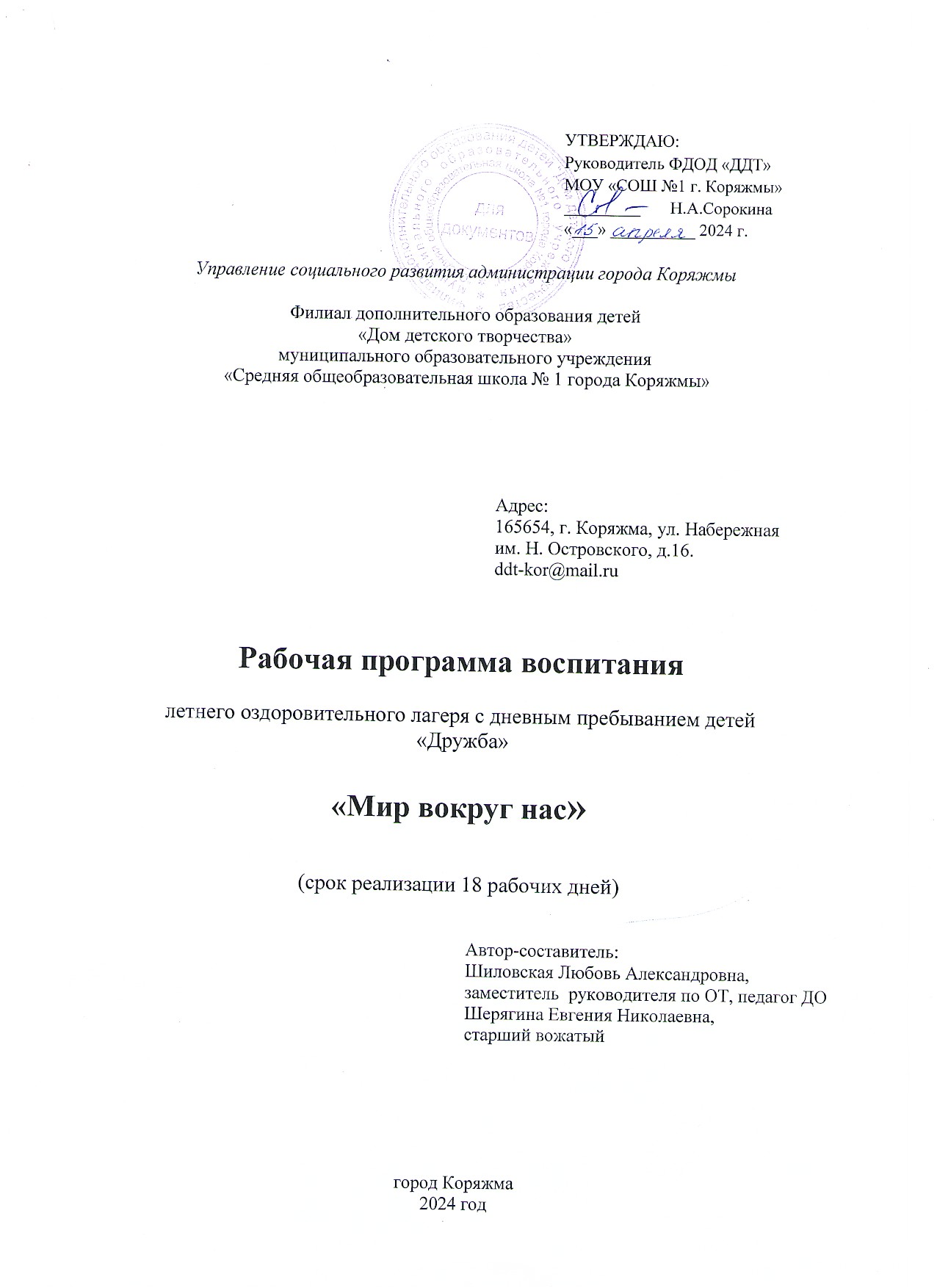 Содержание программыПаспорт программыПояснительная запискаПрограмма летнего лагеря с дневным пребыванием детей является составной частью образовательного процесса и воспитательной системы ФДОД «ДДТ» МОУ «СОШ №1 г.Коряжмы» (далее-учреждение). Такое своеобразное продолжение учебного года – важное социально-педагогическое явление, эффективность которого обусловлена разнообразием возможных форм воспитательной и образовательной деятельности, интенсивностью общения детей и педагогического состава учреждения в этот период.Летний лагерь является формой организации свободного времени детей и  пространством для их оздоровления, развития творческих способностей, расширения кругозора.Программа летнего лагеря «Мир вокруг нас» универсальна, так как может использоваться для работы с детьми из различных социальных групп, разного возраста, уровня развития и состояния здоровья.Анализ работы летнего лагеря при учреждении прошлых лет показал, что эффективной является работа, построенная в форме игры. Данная  программа полностью соответствует требованиям  и задачам, поставленным перед педагогическим коллективом лагеря. Лагерь формируется из числа детей в возрасте от 6,5 до 17 лет включительно, в том числе детей-инвалидов, детей, находящихся в трудной жизненной ситуации, в количестве 140 человек (1 смена – 60 человек, 2 смена – 80 человек).Целевой блок: цель, задачи и предполагаемые результатыВ содержании программы выделяется несколько направлений:- «Будем дружить» (социализация детей);- «Хочу всё знать» (познавательная деятельность)- «Азбука здоровья» (здоровье сберегающее, спортивно-оздоровительное направление);- «Мой край родной» (патриотическое воспитание).Цель программы: создание особого воспитательного пространства для организации досуга, расширения кругозора, развития творческого потенциала, эффективного оздоровления детей.Задачи программы:1.Обеспечить комплекс условий, способствующих сохранению и укреплению здоровья детей в летний период.2. Пополнить запас знаний детей об окружающем мире.3.Создать условия для самореализации детей в различных видах деятельности посредством приобщения к краеведческой культуре.4.Способствовать формированию бережного отношения к природе и истории родного края, к его культурному наследию.5.Организовать сотрудничество детей и взрослых на основе соуправления.4. Ожидаемые результаты программы- организованный полноценный отдых обучающихся;- общее оздоровление обучающихся, укрепление их здоровья;- снижение уровня негативных социальных явлений среди обучающихся «группы риска»;- улучшение социально-психологического климата среди обучающихся разных возрастов;- получение  участниками  смены  умений  и  навыков	индивидуальной и коллективной творческой и трудовой деятельности, социальной активности, познавательной деятельности;- развитие коммуникативных способностей и толерантности;- повышение общей культуры учащихся, привитие им социально-нравственных норм;- активное сотрудничество педагогов и родителей обучающихся по проблемам воспитания.Содержание, средства, план реализации программыСодержание программы реализуется через следующие виды деятельности:- организация массовых мероприятий (праздники, игры, конкурсы);- организация оздоровления детей посредством занятий спортом, закаливания, развития навыков гигиены, организации  полноценного рационального питания, приобщения их к здоровому образу жизни; вовлечение детей в активную спортивно-оздоровительную деятельность (спортивно-массовые мероприятия «Городская Спартакиада», подвижные народные игры);- организация детей посредством проведения мастер-классов;- профилактика здорового и безопасного образа жизни через проведение игровых программ.5.1 Содержание программы по направлению «Будем дружить»(социализация детей)5.2 Содержание программы по направлению «Хочу всё знать»(познавательная деятельность)5.3 Содержание программы по направлению «Азбука здоровья»(здоровьесберегающее, спортивно-оздоровительное  направление)Достижение поставленных целей осуществляется прежде всего за счет ежедневных традиционных форм работы.  К ним относятся утренняя зарядка, спортивные  игры на спортивной площадке, подвижные игры на свежем воздухе, эстафеты, беседы о вредных  и полезных привычках, организация питания воспитанников. 5.4 Содержание программы по направлению «Мой край родной»(патриотическое воспитание)6. Ресурсное обеспечение программы:6.1. Описание кадровых условий реализации программыВ реализации программы участвуют: начальник летнего оздоровительного лагеря, воспитатели, педагог-организатор, воспитанники.Подбор и расстановка кадров осуществляется  администрацией учреждения. Перед началом работы лагерной смены проводятся:- установочный семинар для всех участников программы (кроме детей);- обучающий семинар для воспитателей лагерей дневного пребывания;- организационные совещания (начальников лагерей дневного пребывания);- инструктивно-методические сборы с педагогами до начала лагерной смены. Создаются:- планы работы отрядов, планы-сетки;- положения о мероприятиях и конкурсах;- графики мероприятий и взаимодействия с учреждениями;- должностные инструкции всех участников процесса;- методические разработки в соответствии с планом работ.Разрабатывается система отслеживания результатов и подведения итогов.На каждом отряде работает два воспитателя. Все остальные участники воспитательного процесса проводят работу по плану. Педагоги несут ответственность за жизнь и здоровье детей, выполнение учебно-воспитательного плана, проведение отрядных и общих дел.6.2. Информационно-методическое обеспечение программы- Наличие программы работы лагеря, планов отрядов, плана-сетки.- Должностные инструкции всех участников процесса.- Проведение установочного семинара для всех работающих в течение лагерной смены и ежедневных совещаний.- Подбор методических разработок в соответствии с планом работы.- Разработка системы отслеживания результатов и подведения итогов.6.3. Особенности материально-технического обеспечения.- актовый зал (рекреация);- спортзал;- спортивная (игровая) площадка;- спортивный инвентарь (футбольные и волейбольные мячи, детские лёгкие мячи, гимнастические мячи, скакалки, обручи, бадминтон, настольный теннис);- кабинеты;- медицинская аптечка;- мультимедийное оборудование (в каждом отряде);- развивающие и настольные игры;- мебель;- столовая;- комнаты гигиены (туалет);- раздевалка.7. Список литература:1. Востокова, С.Н. Совершенствование работы с одаренными детьми на основе проектной деятельности / С. Н. Востокова, Е. И. Хлебникова // Одар. ребенок. - 2012. - № 4. – С. 86-91.2. Вышинская, Н.И. Загородный лагерь - пространство развития творчества детей / Н. И. Вышинская // Одар. ребенок. - 2012. - № 4. - С. 108-113.3. Галлямшина, Н.Н. Летний профильный лагерь по иностранному языку / Н. Н. Галлямшина // Справ. зам. директора шк. - 2012. - № 6. - С. 92-97.4. Гарифуллина, З.С. Летний пришкольный лагерь дневного пребывания «Светлячок»// Научно-методический журнал заместителя директора по воспитательной работе – 2008г. - №1.5. Гормакова, Л.Д. Социализация школьника в воспитательном пространстве летнего оздоровительного лагеря образовательного учреждения большого города / Л. Д. Гормакова // Воспитание школьников. - 2011. - № 4. - С. 52-62.6. Денисова, Е.Н. Профильные смены в загородных оздоровительных лагерях / Е. Н. Денисова, Е. В. Астахова // Нар. образование. - 2013. - № 3. - С. 89-94.7. Джеус, А.В. Детский летний лагерь как пространство развития ребёнка / А. В. Джеус // Дет. досуг. - 2011. - № 1. - С. 24-34.8. Евленин, М. Тропою огня: спортивно-развлекат. игра / М. Евленин // Спорт в шк.: прил. к газ. "Первое сент.". - 2011. - 16-31 мая (№ 10). - С. 44-45.Интернет-ресурсы1. План работы летнего оздоровительного лагеря с дневным пребыванием "Радуга" [Электронный ресурс] // http://elanschool.ru/2. Программа летнего экологического лагеря "Страна здоровья" [Электронный ресурс] // http://detishka.ru/current.php?id=136973. http://nsportal.ru/shkola/kraevedenie/library/2012/11/28/programma-letnego-lagerya4. http://nsportal.ru/shkola/vneklassnaya-rabota/library/2015/04/05/sozdanie-kvest-igry-kvest- skazki-dlya-uchashchihsya5. https://multiurok.ru/files/proghramma-shkol-nogho-laghieria-dnievnogho-priebyvaniia-po- ekologhichieskomu-napravlieniiu.html1.Паспорт программы2.Пояснительная записка3.Целевой блок: цель, задачи и предполагаемые результаты4.Ожидаемые результаты5. Содержание, средства, план реализации программы5.1.Содержание программы по направлению «Будем дружить» (социализация детей)5.2.Содержание программы по направлению «Хочу всё знать» (познавательная деятельность)5.3.Содержание программы по направлению «Азбука здоровья» (здоровье сберегающее, спортивно-оздоровительное направление)5.4.Содержание программы по направлению «Мой край родной» (патриотическое воспитание)6.Ресурсное обеспечение программы7.Список литературы1Полное название программыПрограмма летнего оздоровительного лагеря с дневным пребыванием детей «Мир вокруг нас»  на 2024 год2.Цель программыСоздание особого воспитательного пространства для организации досуга, расширения кругозора, развития творческого потенциала, эффективного оздоровления детей.2Задачи программы 1.Обеспечить комплекс условий, способствующих сохранению и укреплению здоровья детей в летний период.2. Пополнить запас знаний детей об окружающем мире.3.Создать условия для самореализации детей в различных видах деятельности посредством приобщения к краеведческой культуре.4.Способствовать формированию бережного отношения к природе и истории родного края, к его культурному наследию.5.Организовать сотрудничество детей и взрослых на основе соуправления.3Участники Лагерь формируется из числа детей в возрасте от 6,5 до 17 лет включительно, в том числе детей-инвалидов, детей, находящихся в трудной жизненной ситуации4Сроки реализации программыИюнь, июль 2024 года. Программа рассчитана на 18 рабочих дней5Краткое содержание программыСодержательные направления программы:- «Будем дружить» (социализация детей);- «Хочу всё знать» (познавательная деятельность);-«Азбука здоровья» (здоровьесберегающее, спортивно-оздоровительное направление);- «Мой край родной» (патриотическое воспитание)Направление программы«Будем дружить»(социализация детей)«Хочу всё знать» (познавательная деятельность)«Азбука здоровья»(здоровье сберегающее, спортивно-оздоровительное направление)«Мой край родной»(патриотическое воспитание)Цель направле-ния Развитие сплоченности коллектива детей и взрослых, через использование групповых форм работы, интереса к совместной деятельности и создание положительного микроклиматаПолучение новых знаний, расширение кругозораФормирование навыков ведения здорового образа жизниРабота с детьми 6,5-12 лет: воспитание патриотических чувств через ознакомление с культурным и историческим наследием родного края.Работа с детьми 13-17 лет:  воспитание патриотических чувств к своей Родине Задачи воспитанияРазвитие групповой сплоченности;Раскрытие интересов и способностей воспитанников;обучение детей принимать свои действия, как часть действий всего отряда; развитие персональной ответственности за свои поступки в работе командой;создание позитивного настроя у воспитанников при преодолении трудностей и решении заданий, стоящих перед командой.Развитие  мышления и воображения в процессе опытнической и исследовательской деятельности детей;привитие бережного отношения к природе,развитие умственных способностей детей.Знакомство воспитанников с правилами ведения здорового образа жизни;вовлечение детей в разнообразную двигательную деятельность;формированиеответственного отношения к своему здоровью.Работа с детьми 6,5-12 лет:-  знакомство детей с историей, культурой, богатством и красотой родного края, расширить представления детей о жизни предков, родственных связях, традициях;вовлечение детей в разнообразную творческую деятельность;воспитание любви к родному краю.Работа с детьми 13-17 лет:знакомство с родным городом, государственными символами страны,вовлечение детей в разнообразную творческую деятельность.Предполагаемые результатыВ результате реализации программы обучающиеся смогут:овладеть навыками действия в трудной ситуации;приобрести опыт коллективного участия в различных мероприятиях;значительно расширить сферу контактов со сверстниками и взрослыми;проявить свои способности в разных видах деятельности.В результате реализации программы обучающиеся смогут:повысить уровень познавательных способностей, удовлетворить потребности ребенка в реализации своих знаний и умений об окружающем мире природы и вещей.В результате реализации программы обучающиеся смогут:осознать правила ведения здорового образа жизни;принять участие в различных командных соревнованиях и мероприятиях;приобрести опыт систематического выполнения гигиенических процедур, занятия физической культурой.В результате реализации программы обучающиеся смогут:познакомиться с традициями, обрядами, детским игровым фольклором;ценить красоту и богатство своего края;приобрести опыт коллективной деятельности, научиться проявлять доброе внимательное и уважительное отношение к другим людям (взрослым и сверстникам).День сменыТема дня, название мероприятий, проектовСодержание деятельностиФормы работы1 деньДень знакомства Открытие сменыЗнакомство в отрядах, формирование команды, установка на развитие, познание, стремление вперед. Распределение поручений. Определение девиза отрядов; подготовка визитных выступлений на открытие; подготовка к выходу на сцену, презентация отрядной песни. Коммуникативные игры на знакомство: «Девочки-мальчики», «Будем знакомы», Конкурс рисунков «Эмблема отряда».Оформление отрядных мест и отрядных уголковКоммуникативные игры на знакомствоКонкурсы2 деньДень «Спасайкина»Проведение эвакуации, бесед «О безопасности на водных объектах», «Пожарная безопасность», просмотр тематических мультфильмов.Игра-по станциям «Я - спасайкин»Игра по станциямБеседы3 деньДень Окружающей средыИнтерактивная игра «Экологический калейдоскоп»,Конкурс рисунков «Мир вокруг нас»Профилактическая беседа с сотрудником ГБУЗ АО «КГБ» Конкурс4 деньДень сказок (Пушкинский день)Участие в мероприятии всего отряда – индивидуальный и групповой вариант.Игра – путешествие «В волшебной Пушкинской стране»Сочинение стихов, рассказов, сказок, их инсценирование.1.Викторина «Узнай героя».2.Игра по станциям «Сказочные тропинки»3.Конкурс инсценировок по сказкамИгра - путешествиеКонкурс инсценировок по сказкам5 день«Ярче звёзд» 1 турФестиваль талантов, дискотекаФестиваль,дискотека6 деньДень ПервыхИгровая программа «Движение первых»Флешмоб «Будь первым»Игровая программа,флешмоб7 деньДень РоссииБеседа. Знакомство с символикой России и Архангельской области.Русские народные игры «Кузьминки»Беседа,игры8 деньДень туристаСпортивно-туристическая полоса препятствий «Родные просторы, родные края»Участие в мероприятии всего отряда – индивидуальный и групповой вариант.Спортивно-туристическая полоса препятствий9 день«Ярче звёзд» 2 турФестиваль талантов, дискотекаФестиваль,дискотека10 деньДень кладоискателейИгра – путешествие «В поисках клада»Конкурс «Лучшее selfie лагеря»Игра – путешествие, конкурс11 деньДень танцевДискотека в стиле «Just Dance», конкурсы, подвижные игрыТанцевальная программа12 деньДень спортаСказочная спортивная олимпиада «Я в спорте», игра «Камень, ножницы, бумага» на все отряды.Спортивная олимпиада, игра13 деньДеть Творчествамастер – классы, конкурс рисунков на асфальте «Наше лето!»Мастер-классы, конкурсы14 деньДень ПамятиИсторический экскурс: «Тот самый первый день войны»Час общения «Спасибо за детство без войны»  (Изучение судьбы человека, его вклад в историю страны).Игра по станциям «Все для фронта, все для победы!»БеседаИгра15 день«Ярче звёзд»3 тур. Фестиваль талантов, дискотека, подведение итогов конкурса «Лучшее selfie лагеря»Фестиваль,дискотека16 деньДень КрасотыКонкурсная  игровая программа «Мисс и Мистер Лето!»Конкурс,Игровая программа17 деньДень ФотоФото - кросс по пословицам, конкурс «Я и мой отряд»Фото-кросс,конкурс18 день«Финал. Ярче звезд»,закрытие сменыПраздничный концерт с участием детей лагеря. Награждение участников смены. Дискотека.Выставка творческих работКонцертВыставкаДень сменыТема дня, название мероприятий, проектовСодержание деятельностиФормы работы1 день«Из маленького семечка…»Посадка в грунт растения по выбору. Практическая работа2 день«Дневник наблюдений»Оформление «Дневника наблюдений».Конкурс дизайна обложек дневника  Конкурс3 деньЗнакомство с микроскопомПросмотр документального фильма «Микроскоп». Знакомство с микроскопом. Уход за своим растением. Заполнение дневника наблюдений.Просмотр фильма,Работа с микроскопом4 день«Под микроскопом»Работа с микроскопом. Сбор материала для исследований. Опыты. Заполнение дневника наблюдений.Практическая работа, исследовательская деятельность5 день«Под микроскопом»Работа с микроскопом. Уход за своим растением. Заполнение дневника наблюдений.Практическая работа, исследовательская деятельность6 деньЭкскурсия в кедровую рощуИстория возникновения кедровой рощи. Знакомство с видами деревьев и кустарников. Заполнение дневника наблюдений.Экскурсия 7 деньИнтересные факты о погодеПросмотр фильма «Интересные факты о погоде». Анализ изменений погоды в г. Коряжме за последние 5 лет.  Уход за своим растением. Заполнение дневника наблюдений.Исследовательская деятельность8 деньИнтересные факты о погодеОформление плаката погоды из принесенных детьми фотографий  «За окном нашего города».Оформление плаката9 деньУвлекательные опытыПроведение занимательных опытов. Уход за своим растением. Заполнение дневника наблюдений.Практическая работа, исследовательская деятельность10 деньУвлекательные опытыПроведение занимательных опытов. Практическая работа, исследовательская деятельность11 деньЭкскурсия в Пионерский паркИзучение растений Пионерского парка. Определение возраста деревьев. Уход за своим растением. Заполнение дневника наблюдений.Экскурсия, исследовательская деятельность12 деньРастения нашего городаОформление исследовательской работы по изучению растений Кедровой рощи и Пионерского парка  в книжку «Растения нашего города»Практическая работа13 день Изучаем природные стихийные явленияПросмотр фильма «Виды природных стихийных явлений». Обсуждение. Уход за своим растением. Заполнение дневника наблюдений.Просмотр фильма,беседа, практическая работа.14 деньУраганУраган 2016 года в г. Коряжме. Просмотр фото и видео материалов. Инструктаж о правилах поведения при стихийном бедствии.Просмотр фото и видео материалов. Инструктаж.15 деньСолнечная системаРассказ об интересных фактах про  солнечную систему. Уход за своим растением. Заполнение дневника наблюдений.Прослушивание рассказа, просмотр видео, практическая работа.16 деньСолнечная системаПосещение планетария.Изготовление мобиля «Солнечная система». Конкурс мобилей между отрядами.Коллективное дело, конкурс17 деньЗеленая стенгазетаОформление «Зеленой стенгазеты» с фото  выращенных растений и информацией о нем. Анализ данных дневника наблюдений.Коллективное дело18 деньЗакрытие сменыКонкурс «Зеленых стенгазет» между отрядамиКонкурсДень сменыТема дня, название мероприятий, проектовСодержание деятельностиФормы работы1 день«День знакомства»Минутки здоровья, утренняя зарядка.Вводное занятие «Давайте познакомимся!»Проведение инструктажа для детей:«Правила пожарной безопасности»«Правила поведения детей при прогулках и походах»«Правила при поездках в автотранспорте»«Безопасность детей при проведении спортивных мероприятий»«Правила дорожного движения»«Правила безопасного поведения на водных объектах и оказания помощи пострадавшим на воде»ИграБеседа2 день«Вот такие мы»Минутки здоровья, утренняя зарядка, гигиенические процедуры, закаливающие процедуры.Оценка педагогом физического развития воспитанников; определение медицинских групп для планирования мероприятий  с детьми, определения параметров допустимой физической нагрузки, комплекса закаливающих мероприятий.Заполнение «Дневника здоровья»3 день«Наше здоровье»Минутки здоровья, утренняя зарядка, гигиенические процедуры, закаливающие процедуры.Правила ведения здорового образа жизни. Профилактическая беседа с сотрудником ГБУЗ АО «КГБ»Беседа 4 день«Только вперед»Минутки здоровья, утренняя зарядка, гигиенические процедуры, закаливающие процедуры.Спортивная игра - эстафета «Только вперед»Спортивная игра-эстафета5 день«ЗОЖ»Минутки здоровья, утренняя зарядка, гигиенические процедуры, закаливающие процедуры. Конкурс плакатов, рисунков по проблеме формирования ЗОЖКонкурс плакатов, рисунков 6 деньТоварищеская встреча по футболуМинутки здоровья, утренняя зарядка, гигиенические процедуры, закаливающие процедуры.Товарищеская встреча по футболу Спортивные игры 7 день«Нет вредным привычкам»Минутки здоровья, утренняя зарядка, гигиенические процедуры, закаливающие процедуры.Профилактика употребления ПАВ, формирование культуры здоровья, знаний в области ЗОЖ. Игра «Нет вредным привычкам»Беседа, игра   8 деньТоварищеская встреча по теннисуМинутки здоровья, утренняя зарядка, гигиенические процедуры, закаливающие процедуры. Товарищеская встреча по теннисуСпортивные игры 9 деньТема дня выбирается вместе с детьмиМинутки здоровья, утренняя зарядка, гигиенические процедуры, закаливающие процедуры.Диспут, дискуссия, игровое путешествие, 10 день«Здоровое  питание»Минутки здоровья, утренняя зарядка, гигиенические процедуры, закаливающие процедуры.Коллективное исследование на тему: «Правильный завтрак и обед», «Кухня разных народов», «Польза молокаКоллективное исследование 11 день«Щи да каша пища наша»Минутки здоровья, утренняя зарядка, гигиенические процедуры, закаливающие процедуры. Традиции народа в питании.Оформление  книжки-самоделки Пословицы о правильном питании».12 день«О спорт, - ты мир»Минутки здоровья, утренняя зарядка, гигиенические процедуры, закаливающие процедуры. Спортивные соревнования.Спортивные старты 13 день Товарищеская встреча по волейболуМинутки здоровья, утренняя зарядка, гигиенические процедуры, закаливающие процедуры. Товарищеская встреча по волейболу.Спортивная игра14 деньДень НептунаМинутки здоровья, утренняя зарядка, гигиенические процедуры, закаливающие процедурыПраздник Нептуна15 деньТоварищеская встреча по баскетболуМинутки здоровья, утренняя зарядка, гигиенические процедуры, закаливающие процедуры. Товарищеская встреча по баскетболу.Спортивная игра16-17 деньДень ГТОМинутки здоровья, утренняя зарядка, гигиенические процедуры, закаливающие процедуры. Сдача норм ГТО,«Рыцарский турнир». Демонстрация того, чему научились воспитанники. Фестиваль спортивных достижений.  Анализ записей в «Дневнике здоровья» Сдача норм ГТО,фестиваль спортивных достижений18 деньЗакрытие сменыМинутки здоровья, утренняя зарядка, гигиенические процедуры, закаливающие процедуры.  Танцевальный  флеш-моб.Флеш-мобДень сменыТема дня, название мероприятий, проектовСодержание деятельностиФормы работы1 деньДень знакомствЗнакомство с лагерем и друг с другом. Знакомство с лагерем, игры на знакомство2 деньСимволы города Знакомство с символами города: герб, гимн. Рисование эмблем по группам. Конкурс эмблем3 деньЭкскурсия «Наш город»Экскурсия по городу. История города. Традиционные дела жителей и достопримечательности города.Фотографирование красивых мест городаЭкскурсия по городу, 4 деньФотовыставка «Любимый город»Выставка творческих работ, фотографий различных мест городаВыставка5 день«Традиции севера»Знакомство детей с традиционным для севера рукоделием.Мастер-классы6 деньЭкскурсия в кедровую рощуИстория возникновения кедровой рощи. Экскурсия 7 день«С Днём России»Изучение символики России и Архангельской областиБеседа8 день «Северные ремесла»Знакомство с северными ремеслами. (плетение из бересты, роспись по дереву)Мастер-классы9-10 день«Я патриот своей Родины»Конкурс творческих номеров, посвященных патриотизму «Я патриот своей Родины»Конкурс11 день«Заслуженные граждане города»Знакомство с жизнью и творчеством заслуженных граждан городаВстречи с интересными людьми12-13 деньСлавянская культура. Русская культура.Славянские традиции, обычаи, игры. Русская национальная кухня.Игровые программы, мастер-классы14 деньДень ПамятиИсторический экскурс: «Тот самый первый день войны». Час общения «Спасибо за детство без войны»  (Изучение судьбы человека, его вклад в историю страны) Игра гражданско-патриотического воспитания «Мы вместе»БеседаИгра15 день«Мы гордимся»Сбор материала о трудовом вкладе родственников в развитие своего края (в т.ч. в период Великой Отечественной войны)Проектная работа, защита проекта16-17 день«Тебе, мой край, подарок от души!»Оформление фотоальбома о жизни в лагереИтоговое коллективное творческое дело, проект18 деньДень закрытия сменыПодведение итогов смены, обмен фотографиямиПраздничная программаДолжностьКол-во человекКол-во человекДолжность1 смена2 сменаНачальник лагеря1 1Педагог-организатор11Воспитатели710Уборщики СП11ИТОГО1013